О Т К Р Ы Т О Е    А К Ц И О Н Е Р Н О Е     О Б Щ Е С Т В О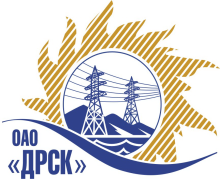 22.08.2014г.   							                         № 02-02-19/710Уведомление Настоящим уведомлением сообщаем, о внесении изменений в извещение и документацию  о проведении открытого запроса предложений от 19.08.2014г.  № 491/МТПиР на право заключения договора на поставку: «Легковой служебный автомобиль повышенной проходимости УАЗ» для нужд филиала ОАО «ДРСК» «Амурские электрические сети».Изменения внесены в  извещение:Информационное обеспечение закупки, в порядке, установленном в статье 4 Федерального закона от 18 июля 2011 года № 223-ФЗ «О закупках товаров. Работ, услуг отдельными видами юридических лиц», осуществляется на сайте  www.zakupki.gov.ru» (далее - «официальный сайт»), копия извещения размещена на Интернет-сайте Организатора по адресу: www.drsk.ru  в разделе «Закупки», «Сведения о закупках». Иные публикации не являются официальными и не влекут для Организатора запроса цен никаких последствий.Добавлены пункты в извещение:Участник закупки может направить обращение/ заявление/жалобу на «Линию доверия» ОАО «РАО Энергетические системы Востока»  посредством:Специализированной формы обратной связи «Линия доверия» ОАО «РАО Энергетические системы Востока» на сайте Общества по адресу в Интернете: http://www.rao-esv.ru/fraud.Электронной почты на адрес: fraud@rao-esv.ru.Обращения на телефонный автоответчик по номеру + 7 (495) 287-67-05 (круглосуточно). Передачи на личном приеме у начальника Департамента внутреннего аудита Общества или лица, его замещающего (далее – личный прием)».Порядок подготовки и отправки обращений на «Линию доверия» ОАО «РАО Энергетические системы Востока» размещен на сайте Общества по адресу в Интернете: http://www.rao-esv.ru/fraud.Зам. Председателя Закупочной комиссии2 уровня ОАО «ДРСК»	                                                                                        С.А. КоржовБражников Д.С.(416-2) 397-205okzt7@drsk.ruДАЛЬНЕВОСТОЧНАЯ РАСПРЕДЕЛИТЕЛЬНАЯ СЕТЕВАЯ КОМПАНИЯУл.Шевченко, 28,   г.Благовещенск,  675000,     РоссияТел: (4162) 397-359; Тел/факс (4162) 397-200, 397-436Телетайп    154147 «МАРС»;         E-mail: doc@drsk.ruОКПО 78900638,    ОГРН  1052800111308,   ИНН/КПП  2801108200/280150001